matemática – áreasApresente as resoluções paras as situações problemas abaixo:Analise a imagem. Ela representa o esboço das medidas da casa de Anna.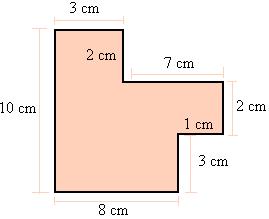 Calcule o perímetro dessa casa;Calcule a área total dela. Dica: Você pode dividí-la em vários retângulos e encontrar a área de cada um deles.Um pintor cobra R$ 3,80 por m² de área de parede pintada. Quanto ele cobrará para pintar as 4 paredes e o teto de um salão que mede 8 m de comprimento, 7 m de largura e 3 m de altura? 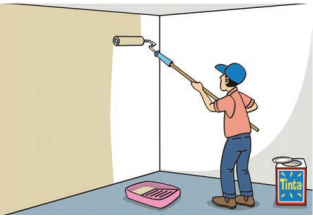 